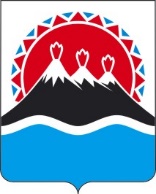 П О С Т А Н О В Л Е Н И ЕПРАВИТЕЛЬСТВАКАМЧАТСКОГО КРАЯВ соответствии с постановлением Правительства Камчатского края от 16.11.2023 № 568-П «Об утверждении Положения о системе управления государственными программами Камчатского края», распоряжением Правительства Камчатского края от 31.07.2013 № 364-РППРАВИТЕЛЬСТВО ПОСТАНОВЛЯЕТ:1. Утвердить государственную программу Камчатского края «Обращение с отходами производства и потребления в Камчатском крае» согласно приложению 1 к настоящему постановлению.2. Признать утратившими силу постановления Правительства Камчатского края по перечню согласно приложению 2 к настоящему постановлению.3. Настоящее постановление вступает в силу после дня его официального опубликования.Государственная программа Камчатского края «Обращение с отходами производства и потребления в Камчатском крае»Раздел 1. Стратегические приоритеты и цели государственной программы Камчатского края «Обращение с отходами производства и потребления в Камчатском крае» (далее – Программа)Оценка текущего состояния в сфере реализации Программы 1. Основными приоритетами государственной политики в сфере коммунального хозяйства, энергосбережения и энергетики являются:1) охрана здоровья человека, поддержание или восстановление благоприятного состояния окружающей среды и сохранение биологического разнообразия;2) использование наилучших доступных технологий при обращении с отходами;3) организация эффективной системы обращения с отходами;4) комплексная переработка материально-сырьевых ресурсов в целях уменьшения количества отходов;5) ликвидация накопленного экологического ущерба и формирование экологической культуры населения Камчатского края в вопросах безопасного обращения с отходами;6) реализация регионального проекта "Комплексная система обращения с твердыми коммунальными отходами на территории Камчатского края" федерального проекта "Комплексная система обращения с твердыми коммунальными отходами" национального проекта "Экология".2. Современное состояние жилищной сферы является результатом реализации Указов и поручений Президента Российской Федерации в сфере энергетики и жилищно-коммунального хозяйства, Стратегии развития промышленности по обработке, утилизации и обезвреживанию отходов производства и потребления на период до 2030 года, утверждённой распоряжением Правительства РФ от 25.01.2018 № 84-р, Стратегии развития строительной отрасли и жилищно-коммунального хозяйства Российской Федерации на период до 2030 года с прогнозом до 2035 года, утвержденной распоряжением Правительства Российской Федерации от 31.10.2022 № 3268-р, поручениями Губернатора Камчатского края и Правительства Камчатского края.Основой реализации государственной политики в жилищной и жилищно-коммунальной сферах являются приоритеты, определенные Указами Президента Российской Федерации от 07.05.2018 № 204 «О национальных целях и стратегических задачах развития Российской Федерации на период до 2024 года» (далее – Указ Президента Российской Федерации от 07.05.2018 № 204), от 21.07.2020 № 474 «О национальных целях развития Российской Федерации на период до 2030 года», Стратегией пространственного развития Российской Федерации на период до 2025 года, утвержденной распоряжением Правительства Российской Федерации от 13.02.2019 № 207-р, Стратегией развития строительной отрасли и жилищно-коммунального хозяйства Российской Федерации на период до 2030 года с прогнозом до 2035 года, утвержденной распоряжением Правительства Российской Федерации от 31.10.2022 № 3268-р.Вместе с тем государственная политика в сфере обращения с отходами производства и потребления проводится с учетом уровня прямого стратегического взаимодействия по вопросам организации проведения политики, направленной на предотвращение вредного воздействия отходов производства и потребления на здоровье человека и окружающую среду, 
с участием органов федеральной, региональной исполнительной власти Российской Федерации, публично-правовой компанией «ППК РЭО», органов местного самоуправления, общественными организациями и объединениями.2. Сбор, транспортирование, обработка, утилизация, обезвреживание, захоронение твердых коммунальных отходов (далее – ТКО) на территории Камчатского края обеспечивается региональным оператором АО «Спецтранс» (далее – Региональный оператор) в соответствии с заключенным соглашением об организации деятельности по обращению с ТКО на территории Камчатского края от 30.12.2016 №273, в соответствии с региональной программой в области обращения с отходами и территориальной схемой обращения с отходами.Зона деятельности Регионального оператора представляет собой всю территорию Камчатского края.Региональным оператором по обращению с ТКО коммунальная услуга по обращению с ТКО реализуется на территории 10 муниципальных образования Камчатского края, в которых образуется 95% ТКО субъекта. На территории Тигильского (частично), Пенжинского, Олюторского и Карагинского муниципальных районов Камчатского края отсутствие объектов обращения с ТКО, отвечающих требованиям законодательства Российской Федерации, не позволяют приступить Региональному оператору к началу осуществления деятельности по обращению с ТКО.Одновременно, на территории Петропавловск-Камчатского городского округа в 2026 году закрытию и последующей рекультивации подлежит один из крупнейших полигонов края по размещению отходов производства и потребления, в том числе ТКО – «Свалка №1», эксплуатируемый в соответствии с приказом Министерства ЖКХ и энергетики Камчатского края от 15.05.2023 №20-19/1.С целью устранения дефицита мощностей по размещению отходов и иных направлений в сфере обращения с отходами реализуются мероприятия по созданию необходимой инфраструктуры, в том числе комплексных решений в части сбора, транспортирования, обработки, утилизации, обезвреживания, захоронения ТКО.Так, в рамках исполнения подпункта «а» пункта 4 перечня поручений Президента Российской Федерации от 07.10.2022 № Пр-1883 Правительству Российской Федерации, Правительство Камчатского края, совместно с Региональным оператором реализует мероприятие по созданию межмуниципального комплекса по обработке, утилизации, обезвреживанию и размещению отходов производства и потребления (Экотехнопарк) на территории Петропавловск-Камчатского городского округа, производственной мощностью до 117 тыс. тонн в год. Данный объект включён в Федеральную схему обращения с ТКО, согласованной в соответствии с Протоколом Публично-правовой компании по формированию комплексной системы по обращению с ТКО «Российский экологический оператор».Администрацией городского округа «поселок Палана» с 2018 года выполняются работы по разработке проектно-сметной документации на строительство объекта «Полигон ТКО с сортировкой и переработкой мусора, скотомогильником с двумя биотермическими ямами в городском округе «поселок Палана» Камчатского края». По итогам 2023 года получено положительное заключение государственной историко-культурной экспертизы.Администрацией Карагинского муниципального района проводятся мероприятия по проектированию полигона размещения ТКО. В 2023 году соответствующие документы направлены для прохождения экологической экспертизы. Учитывая, что земельный участок под строительство полигона ТКО расположен на землях лесного фонда – необходимо осуществление перевода земель в надлежащую категорию.Региональным оператором разработан план мероприятий по созданию альтернативных объектов по обращению с ТКО на отдаленных территориях Камчатского края. В данных муниципальных образованиях Камчатского края планируется создание объектов обезвреживания и площадками временного накопления отходов.Вышеуказанные перспективные объекты инфраструктуры согласованы с публично-правовой компанией «ППК РЭО» в рамках протокола согласования федеральной схемы обращения с ТКО в части Камчатского края от 07.10.2020 № АМ-088/20 на период 2021-2024 и 2025-2030, а также включены в территориальные схемы обращения с отходами, в том числе с ТКО в Камчатском крае.3. В рамках реализации национального проекта «Экология» с Министерством природных ресурсов и экологии Российской Федерации подписаны дополнительные нефинансовые соглашения о реализации регионального проекта «Комплексная система обращения с твердыми коммунальными отходами на территории Камчатского края» (далее – Региональный проект), обеспечивающие достижение целей, показателей и результатов федерального проекта «Комплексная система обращения с твердыми коммунальными отходами».В рамках регионального проекта «Комплексная система обращения с твёрдыми коммунальными отходами (далее – ТКО) на территории Камчатского края» в 2023 году достигнуты следующие показатели: образованно на территории субъекта ТКО - 102 тыс. тонн;доля ТКО направленных на обработку (сортировку), в общей массе образованных ТКО составила 86,4% при плане 47%; доля направленных на утилизацию ТКО, выделенных в результате раздельного накопления и обработки (сортировки) ТКО, в общей массе образованных ТКО составила 32,9% при плане 14,4%; доля направленных на захоронение ТКО, в том числе прошедших обработку (сортировку), в общей массе образованных ТКО составила 69,1% при плане 85,6%.4. Правительством Камчатского края проводится политика сдерживания роста тарифов для населения на коммунальные услуги.В целях социальной защиты населения края решениями Региональной службы по тарифам и ценам Камчатского края устанавливаются льготные тарифы на коммунальные услуги для населения. В регионе установлен единый тариф на услугу Регионального оператора действующий на территории субъекта без дифференциации по муниципальным образованиям. Разница между экономически обоснованным и льготным тарифом на услуги Регионального оператора возмещается за счет средств краевого бюджета.5. Высокий технический износ подвижного состава специализированной техники по сбору, транспортированию, захоронению ТКО побудило к поэтапной модернизации всей системы сбора и транспортирования в целом. В рамках региональной программы Региональным оператором в 2022 году приобретено 29 единиц мусоровозов, самосвалов, бульдозеров и иной специализированной техники; в 2023 году -  9 единиц.В рамках реализации порядка накопления ТКО (в том числе их раздельного накопления) Региональным оператором приобретено в 2022 году 1100 единиц контейнеров евротипа, в 2023 году – 280 единиц. Накопители ТКО установлены на территории Петропавловск-Камчатского городского округа, Елизовского муниципального района, Вилючинского городского округа.6. В рамках реализации федерального проекта «Экономика замкнутого цикла», путем предоставления из краевого бюджета субсидий юридическим лицам в целях возмещения затрат, возникших в связи с оказанием услуг по принятию от физических лиц шин, покрышек и камер автомобильных (авторезины) и последующей утилизацией, принятой авторезин, реализуется одно из ключевых направлений государственной политики в сфере обращения с отходами – вовлечения отходов в хозяйственный оборот в качестве основного и дополнительного источника сырья.Эта мера позволяет собрать значительное количество отработанных автопокрышек, которые относятся к отходам IV класса опасности, и переработать их в сырьё для изготовления полимер-песчаных изделий.Получателями субсидии в 2022 и 2023 годах стали 2 организации – утилизатора.В 2022 году принято 43475 единиц отработанных автомобильных покрышек, утилизировано – 443885,74 килограмм, в 2023 году принято 83728 единиц отработанных автомобильных покрышек, утилизировано – 922108 килограмм.Реализация мероприятия решает одновременно несколько важных задач: сводит к минимуму количество мест несанкционированного размещения отработанной авторезины в наиболее населенных муниципальных образованиях Камчатского края, знакомит граждан с обязанностью экологичного обращения с соответствующими отходами, способствует получению вторичного продукта, привлечению частных инвестиций в сферу обращения с отходами, организации обработки, утилизации, обезвреживания.Описание приоритетов и целей государственной политики в сфере реализации Программы7. Приоритеты региональной политики в жилищной сфере определены  Указом Президента Российской Федерации от 07.05.2018 № 204, Указом Президента от 21.07.2020 № 474 «О национальных целях развития Российской Федерации на период до 2030 года», Стратегией развития промышленности по обработке, утилизации и обезвреживанию отходов производства и потребления на период до 2030 года, утверждённой распоряжением Правительства РФ от 25.01.2018 № 84-р, Стратегией развития строительной отрасли и жилищно-коммунального хозяйства Российской Федерации на период до 2030 года с прогнозом до 2035 года, утвержденной распоряжением Правительства Российской Федерации от 31.10.2022 № 3268-р.8. Программа направлена в том числе на достижение:1) национальной цели развития Российской Федерации на период до 2024 года «Эффективное обращение с отходами производства и потребления, включая ликвидацию всех выявленных на 1 января 2018 г. несанкционированных свалок в границах городов», определенной Указом Президента Российской Федерации от 07.05.2018 № 204;2)  национальной целях развития Российской Федерации на период до 2030 года «Комфортная и безопасная среда для жизни», определенной Указом Президента Российской Федерации от 21.07.2020 № 474.9. Основными приоритетами региональной политики в сфере обращения с отходами является создание охраны здоровья человека, поддержание или восстановление благоприятного состояния окружающей среды, организация надежно действующей системы обращения с отходами, развитие отходоперерабатывающей отрасли, ликвидация накопленного экологического ущерба и формирование экологической культуры населения Камчатского края в вопросах безопасного обращения с отходами, реализация регионального проекта "Комплексная система обращения с твердыми коммунальными отходами на территории Камчатского края" федерального проекта "Комплексная система обращения с твердыми коммунальными отходами" национального проекта "Экология".10. С учетом приоритетов государственной политики в сфере коммунального хозяйства, энергосбережения и энергетики целями Программы являются:1) реализация на территории Камчатского края системы эффективного обращения с отходами производства и потребления, путем организации объектов накопления, обработки, утилизации и размещения отходов, снизив до 50 % долю захороненных отходов к 2030 году;2) создание условий для устойчивого развития регионального оператора по обращению с твердыми коммунальными отходами, позволяющих обеспечить 100% охват населения Камчатского края коммунальной услугой надлежащего качества к 2025 году;3) уменьшение негативного воздействия отходов производства и потребления на окружающую среду и здоровье населения Камчатского края;4) соблюдение права граждан на получение достоверной информации о системе безопасного обращения с отходами и повышение общей экологической культуры населения Камчатского края;5) обеспечение создания (актуализации) нормативно-правовых актов, в соответствии с требованиями федерального законодательства Российской Федерации в сфере обращения с ТКО.11. Достижение целей Программы требует решения следующих задач:1) создание эффективной системы обращения с отходами, с возможностью вовлечения отходов в повторный хозяйственный оборот;2) юридическому лицу, осуществляющему деятельность регионального оператора по обращению с ТКО на территории Камчатского края, обеспечена возможность предоставления надлежащего качества коммунальной услуги по обращению с ТКО;3) обеспечена возможность модернизации специализированной техники и оборудования для реализации эффективной комплексной системы обращения с ТКО на территории Камчатского края;4) проведены мероприятия, направленные на популяризацию раздельного сбора отходов, в том числе ТКО;5) развитие культуры обращения с отходами на примере обращения с отходами шин, покрышек, камер автомобильных;6) проведены сезонные мероприятия по приему от населения авторезины и последующей утилизацией принятой авторезины;7) совершенствование системы накопления (раздельного накопления) ТКО;8) обеспечено исполнение требования федерального законодательства в сфере обращения с отходами;9) обеспечена нормативно правовая база системы оплаты за коммунальную услугу по обращению с ТКО;10) снижено негативное воздействие на окружающую среду, путем рекультивации объектов захоронения (размещения) отходов, в том числе ТКО;11) ликвидированы места несанкционированного размещения отходов;12) ликвидированы места несанкционированного размещения отходов шин, покрышек, камер автомобильных.3. Сведения о взаимосвязи со стратегическими приоритетами, целями и показателями государственных программ Российской Федерации12. Программа взаимосвязана со стратегическими приоритетами, целями и показателями государственной программы Российской Федерации «Охрана окружающей среды», утвержденной постановлением Правительства Российской Федерации от 15.04.2014 № 326.4. Задачи регионального управления в сфере коммунального хозяйства, энергосбережения и энергетики, способы их эффективного решения13. Достижение целей Программы осуществляется посредством реализации мероприятий в рамках следующих направлений:развитие комплексной системы обращения с твердыми коммунальными отходами, включая создание условий для утилизации запрещенных к захоронению отходов на территории Камчатского края;2) снижение негативного воздействия отходов на окружающую среду на территории Камчатского края.14. Финансирование мероприятий Программы осуществляется за счет средств федерального бюджета, консолидированного бюджета Камчатского края, а также за счет внебюджетных источников. Размеры средств указанных бюджетов и внебюджетных источников подлежат ежегодному уточнению, исходя из необходимости достижения целей Программы.18. Способами эффективного решения указанных задач в рамках реализации государственной политики в сфере обращения с отходами является:1) предоставление субсидий местным бюджетам на реализацию мероприятий Программы;2) предоставление субсидий юридическим лицам в целях возмещения:а) недополученных доходов, возникших в связи с оказанием услуг по обращению с твердыми коммунальными отходами по льготным тарифам;б) затрат, возникших в связи с принятием от физических лиц шин, покрышек и камер автомобильных (авторезины) и последующей утилизацией принятой авторезины;3) предоставление субсидий юридическим лицам в целях финансового обеспечения:а) затрат, связанных с оказанием услуг по обращению с твердыми коммунальными отходами;б) затрат, связанных с созданием эффективной системы обращения с отходами, с возможностью вовлечения отходов в повторный хозяйственный оборот;в) затрат, направленных на снижение негативного воздействия на окружающую среду, путем рекультивации объектов захоронения (размещения) отходов, в том числе ТКО;4) обеспечение исполнения требования федерального законодательства в сфере обращения с отходами, в том числе эффективное функционирование нормативно-правовой базы системы оплаты за коммунальную услугу по обращению с ТКО.Раздел 2. Правила предоставления и распределения субсидий из краевого бюджета местным бюджетам в рамках Программы15. Для достижения предусмотренных Программой результатов и показателей развития сферы обращения с отходами  производства и потребления, в том числе с ТКО в Камчатском крае предусмотрено предоставление целевых субсидий и межбюджетных трансфертов из бюджета Камчатского края бюджетам муниципальных образований в Камчатском крае (далее – местные бюджеты) в целях софинансирования расходных обязательств, возникающих при реализации муниципальных программ, направленных на решение вопросов местного значения в сфере жилищно-коммунального хозяйства и экологии, на условиях достижения установленных показателей, определения объемов финансового обеспечения муниципальных программ из местных бюджетов. При этом муниципальные программы должны соответствовать целям и задачам Программы.16. В целях софинансирования расходных обязательств, возникающих при выполнении полномочий органов местного самоуправления муниципальных образований в Камчатском крае по вопросам местного значения местным бюджетам, предоставляются целевые субсидии и иные межбюджетные трансферты из краевого бюджета в соответствии с правилами, устанавливающими общие требования к формированию, предоставлению и распределению субсидий из краевого бюджета местным бюджетам согласно приложениям 1–5 к Программе.Приложение 1 к государственной программе Камчатского края «Обращение с отходами производства и потребления в Камчатском крае»Порядокпредоставления и распределения субсидий местным бюджетам на строительство и (или) реконструкцию объектов обращения с отходами производства и потребления, в том числе твердыми коммунальными отходами (в том числе проектные работы)1. Настоящий Порядок разработан в соответствии со статьей 139 Бюджетного кодекса Российской Федерации, Правилами формирования, предоставления и распределения субсидий из краевого бюджета бюджетам муниципальных образований в Камчатском крае, утвержденными постановлением Правительства Камчатского края от 27.12.2019 № 566-П 
(далее – Правила) и регулирует вопросы предоставления и распределения субсидий из краевого бюджета местным бюджетам в рамках задачи «Создание эффективной системы обращения с отходами, с возможностью вовлечения отходов в повторный хозяйственный оборот» регионального проекта «Комплексная система обращения с твердыми коммунальными отходами на территории Камчатского края» направления «Формирование комплексной системы обращения с твердыми коммунальными отходами, включая создание условий для утилизации запрещенных к захоронению отходов на территории Камчатского края» (далее – Мероприятие) на реализацию мероприятий по строительству и (или) реконструкции объектов обращения с отходами производства и потребления, в том числе твердыми коммунальными отходами (далее – ТКО) (в том числе проектные работы).2. Субсидии из краевого бюджета предоставляются в пределах бюджетных ассигнований, предусмотренных законом о краевом бюджете на соответствующий финансовый год и на плановый период, и лимитов бюджетных обязательств, доведенных до Министерства жилищно-коммунального хозяйства и энергетики Камчатского края (далее – Министерство) как получателя средств краевого бюджета.3. Субсидии предоставляются в целях создания эффективной системы обращения с отходами, с возможностью вовлечения отходов в повторный хозяйственный оборот и софинансирования расходных обязательств муниципальных образований в Камчатском крае (далее – муниципальные образования), возникающих при выполнении полномочий органов местного самоуправления муниципальных образований в Камчатском крае по вопросам местного значения в рамках мероприятий муниципальных программ по участию в организации деятельности по обращению с отходами производства и потребления, в том числе с ТКО на территориях соответствующих муниципальных образований Камчатского края в части строительства (реконструкции) муниципальных объектов обращения с отходами производства и потребления, в том числе с ТКО.4. Критериями отбора муниципальных образований для предоставления субсидии являются:1) наличие утвержденной муниципальной программы, содержащей мероприятия по строительству (реконструкции) муниципальных объектов обращения с отходами производства и потребления, в том числе с ТКО;2) наличие в соответствии с территориальной схемой обращения с отходами потребности в строительстве (реконструкции) муниципальных объектов обращения с отходами производства и потребления, в том числе с ТКО на территории муниципального образования.5. Условия предоставления субсидии:1) наличие в местном бюджете (сводной бюджетной росписи местного бюджета) бюджетных ассигнований на исполнение расходного обязательства муниципального образования, в целях софинансирования которого предоставляется субсидия, в объеме, необходимом для его исполнения, включая размер планируемой к предоставлению из краевого бюджета субсидии;2) заключение соглашения о предоставлении субсидии из краевого бюджета местному бюджету между Министерством жилищно-коммунального хозяйства и энергетики Камчатского края, до которого как получателя средств краевого бюджета доведены лимиты бюджетных обязательств на предоставление субсидии (далее – Министерство), и органом местного самоуправления муниципального образования в Камчатском крае (далее – Соглашение о предоставлении субсидии).6. Соглашение о предоставлении субсидии и дополнительные соглашения к Соглашению о предоставлении субсидии, предусматривающие внесение в него изменений и (или) его расторжение, заключаются в соответствии с типовыми формами, утвержденными Министерством финансов Камчатского края.7. Уровень софинансирования расходного обязательства муниципального образования за счет средств краевого бюджета составляет 99,9 процентов общего объема расходного обязательства муниципального образования.В Соглашении о предоставлении субсидии исходя из объема бюджетных ассигнований, предусмотренных в местном бюджете для полного исполнения расходного обязательства муниципального образования, может быть установлен уровень софинансирования расходного обязательства муниципального образования за счет средств местного бюджета с превышением уровня софинансирования за счет средств местного бюджета, рассчитываемого с учетом уровня софинансирования за счет средств краевого бюджета, определенного в соответствии с настоящим Порядком. Указанное увеличение уровня софинансирования расходного обязательства муниципального образования за счет средств местного бюджета не влечет за собой обязательств по увеличению размера субсидии, предоставляемой за счет средств краевого бюджета.8. Представленная субсидия не может быть использована на цели, не предусмотренные настоящим Порядком.9. Распределение субсидии между муниципальными образованиями осуществляется в соответствии с Положением о формировании и реализации инвестиционной программы Камчатского края, утвержденным Постановлением Правительства Камчатского края от 24.10.2012 № 489-П «Об утверждении Положения о формировании и реализации инвестиционной программы Камчатского края», и постановлением Правительства Камчатского края об утверждении инвестиционной программы Камчатского края.10. Распределение субсидий местным бюджетам из краевого бюджета между муниципальными образованиями утверждается законом Камчатского края о краевом бюджете на очередной финансовый год и плановый период. 11. Перечисление субсидии в местный бюджет осуществляется на соответствующий лицевой счет администратора доходов местного бюджета, открытый в Управлении Федерального казначейства по Камчатскому краю, на основании заявки органа местного самоуправления муниципального образования в Камчатском крае о перечислении субсидии, представляемой в Министерство в срок не позднее 1 декабря текущего финансового года по форме, установленной Министерством финансов Камчатского края (далее – Заявка). 12. Результатом использования субсидии является завершение в текущем финансовом году по состоянию на 15 ноября текущего финансового года не менее одного из следующих контрольных событий:1) проведенных изыскательских работ с целью последующего строительства (реконструкции) муниципальных объектов обращения с отходами производства и потребления, в том числе с ТКО на территории муниципального образования;2) разработанных проектных документов с целью последующего строительства (реконструкции) муниципальных объектов обращения с отходами производства и потребления, в том числе с ТКО на территории муниципального образования;3) построенных (реконструированных) муниципальных объектов обращения с отходами производства и потребления, в том числе с ТКО на территории муниципального образования;4) введенных в эксплуатацию муниципальных объектов обращения с отходами производства и потребления, в том числе с ТКО на территории муниципального образования.13. Значение результата использования субсидии устанавливается Соглашением о предоставлении субсидии.14. Для получения субсидии органы местного самоуправления муниципальных образований в Камчатском крае одновременно с Заявкой представляют документы для получения субсидии (далее – Документы), перечень и порядок представления которых устанавливаются Министерством. Министерство рассматривает представленные органами местного самоуправления муниципальных образований в Камчатском крае Заявки и Документы в течение 30 календарных дней со дня представления их в Министерство. 15. По результатам рассмотрения Заявок Министерство принимает решение о предоставлении местному бюджету субсидии либо об отказе в предоставлении субсидии.16. Основаниями для отказа в предоставлении субсидии являются:1) представление органом местного самоуправления муниципального образования в Камчатском крае Заявки с нарушением установленного срока или не соответствующей установленной форме;2) представление органом местного самоуправления муниципального образования в Камчатском крае Документов с нарушением установленного перечня и порядка их представления;3) наличие в представленной Заявке и (или) Документах недостоверных сведений;4) несоответствие муниципального образования критериям отбора для предоставления субсидии и (или) условиям предоставления субсидии, установленным частями 3 и 4 настоящего Порядка.17. Сроки и порядок представления отчетности об осуществлении расходов местного бюджета на реализацию расходного обязательства муниципального образования, в целях софинансирования которого предоставляется субсидия, отчетности о достижении значений результатов использования субсидии, устанавливаются Соглашением.18. При невыполнении условий Соглашения о предоставлении субсидии к муниципальному образованию применяются меры финансовой ответственности по основаниям и в порядке, установленными Правилами.19. Не использованная по состоянию на 1 января текущего финансового года субсидия, за исключением субсидии, источником финансового обеспечения которой являются бюджетные ассигнования резервного фонда Президента Российской Федерации, подлежит возврату в доход краевого бюджета в соответствии со статьей 242 Бюджетного кодекса Российской Федерации.20. Контроль за соблюдением муниципальными образованиями целей, порядка, условий предоставления и расходования субсидий из краевого бюджета, а также за соблюдением условий соглашений об их предоставлении осуществляется Министерством и органами государственного финансового контроля.Приложение 2 к государственной программе Камчатского края «Обращение с отходами производства и потребления в Камчатском крае»Порядокпредоставления и распределения субсидий местным бюджетам на реализацию мероприятий, по недопущению причинения вреда окружающей среде при размещении бесхозяйственных отходов шин, покрышек, камер автомобильных1. Настоящий Порядок разработан в соответствии со статьей 139 Бюджетного кодекса Российской Федерации, Правилами формирования, предоставления и распределения субсидий из краевого бюджета бюджетам муниципальных образований в Камчатском крае, утвержденными постановлением Правительства Камчатского края от 27.12.2019 № 566-П 
(далее – Правила) и регулирует вопросы предоставления и распределения субсидий из краевого бюджета местным бюджетам в рамках задачи «Развитие культуры обращения с отходами на примере обращения с отходами шин, покрышек, камер автомобильных» комплекса процессных мероприятий «Формирование экологической культуры населения Камчатского края в области безопасного обращения с отходами» направления «Формирование комплексной системы обращения с твердыми коммунальными отходами, включая создание условий для утилизации запрещенных к захоронению отходов на территории Камчатского края» (далее – Мероприятие) на реализацию мероприятий, направленных на недопущение причинения вреда окружающей среде при размещении бесхозяйственных отходов шин, покрышек, камер автомобильных на территории муниципального образования.2. Субсидии из краевого бюджета предоставляются в пределах бюджетных ассигнований, предусмотренных законом Камчатского края о краевом бюджете на соответствующий финансовый год и на плановый период, и лимитов бюджетных обязательств, доведенных до Министерства жилищно-коммунального хозяйства и энергетики Камчатского края (далее – Министерство) как получателя средств краевого бюджета.3. Субсидия предоставляется в целях уменьшения негативного воздействия отходов на окружающую среду и здоровье населения Камчатского края и софинансирования расходных обязательств муниципальных образований в Камчатском крае (далее – муниципальные образования), возникающих при выполнении полномочий органов местного самоуправления муниципальных образований в Камчатском крае по вопросам местного значения в рамках мероприятий муниципальных программ по организации мероприятий по охране окружающей среды, которые должны быть завершены до 15 ноября года получения субсидии.4. Критериями отбора муниципальных образований для предоставления субсидии является:1) наличие утвержденной муниципальной программы, содержащей мероприятия по недопущению образования мест несанкционированного размещения отходов шин, покрышек, камер автомобильных на расположенных в муниципальных образованиях земельных участках, государственная собственность на которые не разграничена;2) наличие потребности в принятии мер, предотвращающих образование мест несанкционированного размещения отходов шин, покрышек, камер автомобильных на земельных участках, находящихся в собственности муниципального образования, или на расположенных в муниципальных образованиях земельных участках, государственная собственность на которые не разграничена.5. Условия предоставления субсидии:1) наличие в местном бюджете (сводной бюджетной росписи местного бюджета) бюджетных ассигнований на исполнение расходного обязательства муниципального образования, в целях софинансирования которого предоставляется субсидия, в объеме, необходимом для его исполнения, включая размер планируемой к предоставлению из краевого бюджета субсидии;2) заключение соглашения о предоставлении субсидии из краевого бюджета между Министерством и органом местного самоуправления муниципального образования в Камчатском крае (далее – Соглашение о предоставлении субсидии).6. Соглашение о предоставлении субсидии и дополнительные соглашения к Соглашению о предоставлении субсидии, предусматривающие внесение в него изменений и (или) его расторжение, заключаются в соответствии с типовыми формами, утвержденными Министерством финансов Камчатского края.7. Обязательным условием, подлежащим включению в Соглашение о предоставлении субсидии, является условие, при котором работы по недопущению причинения вреда окружающей среде при размещении бесхозяйных отходов шин, покрышек, камер автомобильных должны быть завершены до 15 ноября года, в котором получена субсидия.8. Уровень софинансирования расходного обязательства муниципального образования за счет средств краевого бюджета составляет 99,9 процентов общего объема расходного обязательства муниципального образования.В Соглашении о предоставлении субсидии исходя из объема бюджетных ассигнований, предусмотренных в местном бюджете для полного исполнения расходного обязательства муниципального образования, может быть установлен уровень софинансирования расходного обязательства муниципального образования за счет средств местного бюджета с превышением уровня софинансирования за счет средств местного бюджета, рассчитываемого с учетом уровня софинансирования за счет средств краевого бюджета, определенного в соответствии с настоящим Порядком. Указанное увеличение уровня софинансирования расходного обязательства муниципального образования за счет средств местного бюджета не влечет за собой обязательств по увеличению размера субсидии, предоставляемой за счет средств краевого бюджета.9. Представленная субсидия не может быть использована на цели, не предусмотренные настоящим Порядком.10. Распределение субсидии между муниципальными образованиями определяется по формуле:  Cj= (Со*Kj/∑Kj…n)*WCj≤ Kj                               , где:Cj – размер субсидии, предоставляемой бюджету j-го муниципального образования; Со – общий объем средств, предусмотренный на реализацию мероприятия, подлежащий распределению между муниципальными образованиями; n -– количество муниципальных образований, соответствующих критериям отбора для предоставления субсидии и условиям предоставления субсидии, установленным частями 3 и 4 настоящего Порядка; Кj – потребность j-го муниципального образования на реализацию мероприятия, определяемая на основании документов, представленных органом местного самоуправления муниципального образования в Камчатском крае для получения субсидии; W – доля софинансирования из краевого бюджета расходных обязательств муниципальных образований в соответствии с частью 7 настоящего Порядка. Предельный размер субсидии, предоставляемый в целях софинансирования расходного обязательства муниципального образования из краевого бюджета исчисляется в полных рублях, значения суммы менее 50 копеек отбрасываются, а 50 копеек и более – округляются до полного рубля. 11. Распределение субсидий местным бюджетам из краевого бюджета между муниципальными образованиями утверждается законом Камчатского края о краевом бюджете на очередной финансовый год и плановый период. 12. Перечисление субсидии в местный бюджет осуществляется на соответствующий лицевой счет администратора доходов местного бюджета, открытый в Управлении Федерального казначейства по Камчатскому краю, на основании заявки органа местного самоуправления муниципального образования в Камчатском крае о перечислении субсидии, представляемой в Министерство в срок не позднее 15 ноября текущего финансового года, по форме, установленной Министерством финансов Камчатского края (далее – Заявка). 13. Результатом использования субсидии является количество организованных мест накопления бесхозяйственных отходов шин, покрышек, камер автомобильных (далее – авторезина) с последующей утилизацией авторезины в текущем финансовом году по состоянию на 15 ноября текущего финансового года. 14. Значение результата использования субсидии устанавливается Соглашением о предоставлении субсидии. 15. Для получения субсидии органы местного самоуправления муниципальных образований в Камчатском крае одновременно с Заявкой представляют документы для получения субсидии (далее – Документы), перечень и порядок представления которых устанавливаются Министерством. Министерство рассматривает представленные органами местного самоуправления муниципальных образований в Камчатском крае Заявки и Документы в течение 30 календарных дней со дня представления их в Министерство. 16. По результатам рассмотрения Заявок Министерство принимает решение о предоставлении местному бюджету субсидии либо об отказе в предоставлении субсидии. 17. В случае принятия Министерством решения об отказе в предоставлении субсидии органу местного самоуправления муниципального образования в Камчатском крае в течение 10 календарных дней со дня принятия такого решения направляется письменное уведомление с обоснованием причин отказа.18. Основаниями для отказа в предоставлении субсидии являются:1) представление органами местного самоуправления муниципальных образований в Камчатском крае Заявок с нарушением установленного срока или не соответствующих установленной форме;2) представление органами местного самоуправления муниципальных образований в Камчатском крае Документов с нарушением установленного перечня и порядка их представления;3) наличие в представленной Заявке и (или) Документах недостоверных сведений;4) несоответствие муниципального образования критериям отбора для предоставления субсидии и (или) условиям предоставления субсидии, установленным частями 3 и 4 настоящего Порядка.19. Сроки и порядок представления отчетности об осуществлении расходов местного бюджета на реализацию расходного обязательства муниципального образования, в целях софинансирования которого предоставляется субсидия, отчетности о достижении значений результатов использования субсидии, устанавливаются Соглашением.20. При невыполнении условий Соглашения о предоставлении субсидии к муниципальному образованию применяются меры финансовой ответственности по основаниям и в порядке, установленными Правилами.21. Не использованная по состоянию на 1 января текущего финансового года субсидия, за исключением субсидии, источником финансового обеспечения которой являются бюджетные ассигнования резервного фонда Президента Российской Федерации, подлежит возврату в доход краевого бюджета в соответствии со статьей 242 Бюджетного кодекса Российской Федерации.22. Контроль за соблюдением муниципальными образованиями целей, порядка, условий предоставления и расходования субсидий из краевого бюджета, а также за соблюдением условий соглашений об их предоставлении осуществляется Министерством и органами государственного финансового контроля.Приложение 3 к государственной программе Камчатского края «Обращение с отходами производства и потребления в Камчатском крае»Порядокпредоставления и распределения субсидий местным бюджетам на реализацию мероприятий по созданию доступной системы накопления (раздельного накопления) твердых коммунальных отходов	1. Настоящий Порядок разработан в соответствии со статьей 139 Бюджетного кодекса Российской Федерации, Правилами формирования, предоставления и распределения субсидий из краевого бюджета бюджетам муниципальных образований в Камчатском крае, утвержденными постановлением Правительства Камчатского края от 27.12.2019 № 566-П
(далее – Правила) и регулирует вопросы предоставления и распределения субсидий из краевого бюджета местным бюджетам в рамках задачи «Совершенствование системы накопления (раздельного накопления) твердых коммунальных отходов» комплекса процессных мероприятий «Создание доступной системы накопления (раздельного накопления) твердых коммунальных отходов» направления «Формирование комплексной системы обращения с твердыми коммунальными отходами, включая создание условий для утилизации запрещенных к захоронению отходов на территории Камчатского края» (далее – Мероприятие) на реализацию мероприятий, направленных на проведение работ по созданию (реконструкции, ремонту, обустройству контейнерами) мест (площадок) накопления (раздельного накопления) твердых коммунальных отходов на территории муниципального образования.2. Субсидии из краевого бюджета предоставляются в пределах бюджетных ассигнований, предусмотренных законом Камчатского края о краевом бюджете на соответствующий финансовый год и на плановый период, и лимитов бюджетных обязательств, доведенных до Министерства жилищно-коммунального хозяйства и энергетики Камчатского края (далее – Министерство) как получателя средств краевого бюджета.3. Субсидия предоставляется в целях создания эффективной системы обращения с отходами с вовлечением отходов в повторный хозяйственный оборот софинансирования расходных обязательств муниципальных образований в Камчатском крае (далее – муниципальные образования), возникающих при выполнении полномочий органов местного самоуправления по вопросам местного значения в рамках мероприятий муниципальных программ по накоплению (в том числе раздельному накоплению) твердых коммунальных отходов в части создания (реконструкции, ремонта, обустройства контейнерами) мест (площадок) накопления (раздельного накопления) твердых коммунальных отходов на территории муниципального образования. Данные мероприятия должны быть завершены до 1 ноября года получения субсидии. 4. Критериями отбора муниципальных образований для предоставления субсидии являются:1) наличие утвержденной муниципальной программы, содержащей мероприятия по созданию мест (площадок) накопления (в том числе раздельного накопления) твердых коммунальных отходов;2) наличие потребности в создании (реконструкции, ремонте, обустройстве контейнерами) мест (площадок) накопления (раздельного накопления) твердых коммунальных отходов на территории муниципального образования.5. Условия предоставления субсидии:1) наличие в местном бюджете (сводной бюджетной росписи местного бюджета) бюджетных ассигнований на исполнение расходного обязательства муниципального образования, в целях софинансирования которого предоставляется субсидия, в объеме, необходимом для его исполнения, включая размер планируемой к предоставлению из краевого бюджета субсидии;2) заключение соглашения о предоставлении субсидии из краевого бюджета между Министерством, до которого как получателя средств краевого бюджета доведены лимиты бюджетных обязательств на предоставление субсидии и органом местного самоуправления муниципального образования (далее – Соглашение о предоставлении субсидии).6. Соглашение о предоставлении субсидии и дополнительные соглашения к Соглашению о предоставлении субсидии, предусматривающие внесение в него изменений и (или) его расторжение, заключаются в соответствии с типовыми формами, утвержденными Министерством финансов Камчатского края.7. Обязательным условием, подлежащим включению в Соглашение о предоставлении субсидии, является условие, при котором работы по организации мест (площадок) накопления (в том числе раздельного накопления) твердых коммунальных отходов должны быть завершены до 
1 ноября года, в котором получена субсидия.8. Уровень софинансирования расходного обязательства муниципального образования за счет средств краевого бюджета составляет 90 процентов общего объема расходного обязательства муниципального образования.В Соглашении о предоставлении субсидии исходя из объема бюджетных ассигнований, предусмотренных в местном бюджете для полного исполнения расходного обязательства муниципального образования, может быть установлен уровень софинансирования расходного обязательства муниципального образования за счет средств местного бюджета с превышением уровня софинансирования за счет средств местного бюджета, рассчитываемого с учетом уровня софинансирования за счет средств краевого бюджета, определенного в соответствии с настоящим Порядком. Указанное увеличение уровня софинансирования расходного обязательства муниципального образования за счет средств местного бюджета не влечет за собой обязательств по увеличению размера субсидии, предоставляемой за счет средств краевого бюджета.9. Представленная субсидия не может быть использована на цели, не предусмотренные настоящим Порядком.10. Распределение субсидии между муниципальными образованиями определяется по формуле:  Cj= (Со*Kj/∑Kj…n)*WCj≤ Kj                               , где:Сj – размер субсидии, предоставляемой бюджету j-го муниципального образования;Со – общий объем средств, предусмотренный на реализацию мероприятия, подлежащий распределению между муниципальными образованиями;n – количество муниципальных образований, соответствующих критериям отбора для предоставления субсидии и условиям предоставления субсидии, установленным частями 3 и 4 настоящего Порядка;Кj – потребность j-го муниципального образования на реализацию мероприятия, определяемая на основании документов, представленных органом местного самоуправления муниципального образования в Камчатском крае для получения субсидии;W – доля софинансирования из краевого бюджета расходных обязательств муниципальных образований в соответствии с частью 7 настоящего Порядка.Предельный размер субсидии, предоставляемый в целях софинансирования расходного обязательства муниципального образования из краевого бюджета исчисляется в полных рублях, значения суммы менее 50 копеек отбрасываются, а 50 копеек и более – округляются до полного рубля.11. Распределение субсидий местным бюджетам из краевого бюджета между муниципальными образованиями утверждается законом Камчатского края о краевом бюджете на очередной финансовый год и плановый период.12. Перечисление субсидии в местный бюджет осуществляется на соответствующий лицевой счет администратора доходов местного бюджета, открытый в Управлении Федерального казначейства по Камчатскому краю, на основании заявки органа местного самоуправления муниципального образования о перечислении субсидии, представляемой в Министерство в срок не позднее 15 ноября текущего финансового года, по форме, установленной Министерством финансов Камчатского края (далее – Заявка).13. Результатом использования субсидии является количество созданных (реконструированных, отремонтированных, обеспеченных емкостями) в текущем финансовом году по состоянию на 1 ноября текущего финансового года мест (площадок) накопления (раздельного накопления) твердых коммунальных отходов на территории муниципального образования.14. Значение результата использования субсидии устанавливается Соглашением о предоставлении субсидии.15. Для получения субсидии органы местного самоуправления муниципальных образований одновременно с Заявкой представляют документы для получения субсидии (далее – Документы), перечень и порядок представления которых устанавливаются Министерством.Министерство рассматривает представленные органами местного самоуправления муниципальных образований Заявки и Документы в течение 30 дней со дня представления их в Министерство.16. По результатам рассмотрения заявок Министерство принимает решение о предоставлении местному бюджету субсидии либо об отказе в предоставлении субсидии.17. В случае принятия Министерством решения об отказе в предоставлении субсидии органу местного самоуправления муниципального образования в течение 10 дней со дня принятия такого решения направляется письменное уведомление с обоснованием причин отказа.18. Основаниями для отказа в предоставлении субсидии являются:1) представление органами местного самоуправления муниципальных образований Заявок с нарушением установленного срока или не соответствующих установленной форме;2)	представление органом местного самоуправления Документов с нарушением установленного перечня и порядка их представления;3) наличие в представленной Заявке и (или) Документах недостоверных сведений;4) несоответствие муниципального образования критериям отбора для предоставления субсидии и (или) условиям предоставления субсидии, установленным частями 3 и 4 настоящего Порядка.19. Сроки и порядок представления отчетности об осуществлении расходов местного бюджета на реализацию расходного обязательства муниципального образования, в целях софинансирования которого предоставляется субсидия, отчетности о достижении значений результатов использования субсидии, устанавливаются Соглашением.20. При невыполнении условий Соглашения о предоставлении субсидии к муниципальному образованию применяются меры финансовой ответственности по основаниям и в порядке, установленными Правилами.21. Не использованная по состоянию на 1 января текущего финансового года субсидия, за исключением субсидии, источником финансового обеспечения которой являются бюджетные ассигнования резервного фонда Президента Российской Федерации, подлежит возврату в доход краевого бюджета в соответствии со статьей 242 Бюджетного кодекса Российской Федерации.22. Контроль за соблюдением муниципальными образованиями целей, порядка, условий предоставления и расходования субсидий из краевого бюджета, а также за соблюдением условий соглашений об их предоставлении осуществляется Министерством и органами государственного финансового контроля.Приложение 4 к государственной программе Камчатского края «Обращение с отходами производства и потребления в Камчатском крае»Порядокпредоставления и распределения субсидий местным бюджетам на 
реализацию мероприятий связанных с выявлением и ликвидацией мест несанкционированного размещения бесхозяйных отходов1. Настоящий Порядок разработан в соответствии со статьей 139 Бюджетного кодекса Российской Федерации, Правилами формирования, предоставления и распределения субсидий из краевого бюджета бюджетам муниципальных образований в Камчатском крае, утвержденными постановлением Правительства Камчатского края от 27.12.2019 № 566-П
(далее – Правила) и регулирует вопросы предоставления и распределения субсидий из краевого бюджета местным бюджетам в рамках задачи «Ликвидированы места несанкционированного размещения отходов» комплекса процессных мероприятий «Снижение негативного воздействия на окружающую среду» направления 2. «Снижение негативного воздействия отходов на окружающую среду на территории Камчатского края» (далее – Мероприятие) на реализацию мероприятий, направленных на выявление и ликвидацию мест  несанкционированного размещения бесхозяйных отходов на территории муниципального образования.2. Субсидии из краевого бюджета предоставляются в пределах бюджетных ассигнований, предусмотренных законом Камчатского края о краевом бюджете на соответствующий финансовый год и на плановый период, и лимитов бюджетных обязательств, доведенных до Министерства жилищно-коммунального хозяйства и энергетики Камчатского края (далее – Министерство) как получателя средств краевого бюджета.3. Субсидия предоставляется в целях уменьшения негативного воздействия отходов на окружающую среду и здоровье населения Камчатского края и софинансирования расходных обязательств муниципальных образований, возникающих при выполнении полномочий органов местного самоуправления по вопросам местного значения в рамках мероприятий муниципальных программ по организации мероприятий по охране окружающей среды, которые должны быть завершены до 1 ноября года получения субсидии. 4. Критериями отбора муниципальных образований для предоставления субсидии является:1) наличие утвержденной муниципальной программы, содержащей мероприятия по выявлению и ликвидации мест несанкционированного размещения отходов и внесенных в реестр объектов несанкционированного размещения отходов в Камчатском крае на земельных участках, находящихся в собственности муниципального образования, или на расположенных в муниципальных образованиях земельных участках, государственная собственность на которые не разграничена;2) наличие выявленных мест несанкционированного размещения отходов и внесенных в реестр объектов несанкционированного размещения отходов в Камчатском крае на земельных участках, находящихся в собственности муниципального образования, или на расположенных в муниципальных образованиях земельных участках, государственная собственность на которые не разграничена.5. Условия предоставления субсидии:1) наличие в местном бюджете (сводной бюджетной росписи местного бюджета) бюджетных ассигнований на исполнение расходного обязательства муниципального образования, в целях софинансирования которого предоставляется субсидия, в объеме, необходимом для его исполнения, включая размер планируемой к предоставлению из краевого бюджета субсидии;2) заключение соглашения о предоставлении субсидии из краевого бюджета между Министерством, до которого как получателя средств краевого бюджета доведены лимиты бюджетных обязательств на предоставление субсидии и органом местного самоуправления муниципального образования (далее – Соглашение о предоставлении субсидии).6. Соглашение о предоставлении субсидии и дополнительные соглашения к Соглашению о предоставлении субсидии, предусматривающие внесение в него изменений и (или) его расторжение, заключаются в соответствии с типовыми формами, утвержденными Министерством финансов Камчатского края.7. Обязательным условием, подлежащим включению в Соглашение о предоставлении субсидии, является условие, при котором работы по выявлению случаев причинения вреда окружающей среде при размещении бесхозяйных отходов, в том числе твёрдых коммунальных отходов (далее – ТКО), и ликвидации последствий такого вреда должны быть завершены до 1 ноября года, в котором получена субсидия.8. Уровень софинансирования расходного обязательства муниципального образования за счет средств краевого бюджета составляет 99,9 процентов общего объема расходного обязательства муниципального образования.В Соглашении о предоставлении субсидии исходя из объема бюджетных ассигнований, предусмотренных в местном бюджете для полного исполнения расходного обязательства муниципального образования, может быть установлен уровень софинансирования расходного обязательства муниципального образования за счет средств местного бюджета с превышением уровня софинансирования за счет средств местного бюджета, рассчитываемого с учетом уровня софинансирования за счет средств краевого бюджета, определенного в соответствии с настоящим Порядком. Указанное увеличение уровня софинансирования расходного обязательства муниципального образования за счет средств местного бюджета не влечет за собой обязательств по увеличению размера субсидии, предоставляемой за счет средств краевого бюджета.9. Представленная субсидия не может быть использована на цели, не предусмотренные настоящим Порядком.10. Распределение субсидии между муниципальными образованиями определяется по формуле: Cj= (Со*Kj/∑Kj…n)*WCj≤ Kj                               , где:Сj – размер субсидии, предоставляемой бюджету j-го муниципального образования;Со – общий объем средств, предусмотренный на реализацию мероприятия, подлежащий распределению между муниципальными образованиями;n – количество муниципальных образований, соответствующих критериям отбора для предоставления субсидии и условиям предоставления субсидии, установленным частями 3 и 4 настоящего Порядка;Кj – потребность j-го муниципального образования на реализацию мероприятия, определяемая на основании документов, представленных органом местного самоуправления муниципального образования в Камчатском крае для получения субсидии;W – доля софинансирования из краевого бюджета расходных обязательств муниципальных образований в соответствии с частью 7 настоящего Порядка.Предельный размер субсидии, предоставляемый в целях софинансирования расходного обязательства муниципального образования из краевого бюджета исчисляется в полных рублях, значения суммы менее 50 копеек отбрасываются, а 50 копеек и более – округляются до полного рубля.11. Распределение субсидий местным бюджетам из краевого бюджета между муниципальными образованиями утверждается законом Камчатского края о краевом бюджете на очередной финансовый год и плановый период.12. Перечисление субсидии в местный бюджет осуществляется на соответствующий лицевой счет администратора доходов местного бюджета, открытый в Управлении Федерального казначейства по Камчатскому краю, на основании заявки органа местного самоуправления муниципального образования о перечислении субсидии, представляемой в Министерство в срок не позднее 15 ноября текущего финансового года, по форме, установленной Министерством финансов Камчатского края (далее – Заявка).13. Результатом использования субсидии является количество ликвидированных в текущем финансовом году по состоянию на 1 ноября текущего финансового года мест несанкционированного размещения отходов, внесенных в реестр объектов несанкционированного размещения отходов в Камчатском крае на земельных участках, находящихся в собственности муниципального образования, или на расположенных в муниципальных образованиях земельных участках, государственная собственность на которые не разграничена.14. Значение результата использования субсидии устанавливается Соглашением о предоставлении субсидии.15. Для получения субсидии органы местного самоуправления муниципальных образований одновременно с Заявкой представляют документы для получения субсидии (далее – Документы), перечень и порядок представления которых устанавливаются Министерством.Министерство рассматривает представленные органами местного самоуправления муниципальных образований Заявки и Документы в течение 30 дней со дня представления их в Министерство.16. По результатам рассмотрения заявок Министерство принимает решение о предоставлении местному бюджету субсидии либо об отказе в предоставлении субсидии.17. В случае принятия Министерством решения об отказе в предоставлении субсидии органу местного самоуправления муниципального образования в течение 10 дней со дня принятия такого решения направляется письменное уведомление с обоснованием причин отказа.18. Основаниями для отказа в предоставлении субсидии являются:1) представление органами местного самоуправления муниципальных образований Заявок с нарушением установленного срока или не соответствующих установленной форме;2)	представление органом местного самоуправления Документов с нарушением установленного перечня и порядка их представления;3) наличие в представленной Заявке и (или) Документах недостоверных сведений;4) несоответствие муниципального образования критериям отбора для предоставления субсидии и (или) условиям предоставления субсидии, установленным частями 3 и 4 настоящего Порядка.19. Сроки и порядок представления отчетности об осуществлении расходов местного бюджета на реализацию расходного обязательства муниципального образования, в целях софинансирования которого предоставляется субсидия, отчетности о достижении значений результатов использования субсидии, устанавливаются Соглашением.20. При невыполнении условий Соглашения о предоставлении субсидии к муниципальному образованию применяются меры финансовой ответственности по основаниям и в порядке, установленными Правилами.21. Не использованная по состоянию на 1 января текущего финансового года субсидия, за исключением субсидии, источником финансового обеспечения которой являются бюджетные ассигнования резервного фонда Президента Российской Федерации, подлежит возврату в доход краевого бюджета в соответствии со статьей 242 Бюджетного кодекса Российской Федерации.22. Контроль за соблюдением муниципальными образованиями целей, порядка, условий предоставления и расходования субсидий из краевого бюджета, а также за соблюдением условий соглашений об их предоставлении осуществляется Министерством и органами государственного финансового контроля.Приложение 5 к государственной программе Камчатского края «Обращение с отходами производства и потребления в Камчатском крае»Порядокпредоставления и распределения субсидий местным бюджетам 
на реализацию мероприятий связанный с выявлением и ликвидацией мест несанкционированного размещения бесхозяйных отходов шин, покрышек, камер автомобильных1. Настоящий Порядок разработан в соответствии со статьей 139 Бюджетного кодекса Российской Федерации, Правилами формирования, предоставления и распределения субсидий из краевого бюджета бюджетам муниципальных образований в Камчатском крае, утвержденными постановлением Правительства Камчатского края от 27.12.2019 № 566-П
(далее – Правила) и регулирует вопросы предоставления и распределения субсидий из краевого бюджета местным бюджетам в рамках задачи «Ликвидированы места несанкционированного размещения отходов шин, покрышек, камер автомобильных» комплекса процессных мероприятий «Снижение негативного воздействия на окружающую среду» направления 2. «Снижение негативного воздействия отходов на окружающую среду на территории Камчатского края» (далее – Мероприятие) на реализацию мероприятий, направленных на выявление и ликвидацию мест  несанкционированного размещения бесхозяйных отходов шин, покрышек, камер автомобильных на территории муниципального образования.2. Субсидии из краевого бюджета предоставляются в пределах бюджетных ассигнований, предусмотренных законом Камчатского края о краевом бюджете на соответствующий финансовый год и на плановый период, и лимитов бюджетных обязательств, доведенных до Министерства жилищно-коммунального хозяйства и энергетики Камчатского края (далее – Министерство) как получателя средств краевого бюджета.3. Субсидия предоставляется в целях уменьшения негативного воздействия отходов на окружающую среду и здоровье населения Камчатского края и софинансирования расходных обязательств муниципальных образований, возникающих при выполнении полномочий органов местного самоуправления по вопросам местного значения в рамках мероприятий муниципальных программ по организации мероприятий по охране окружающей среды, которые должны быть завершены до 1 ноября года получения субсидии. 4. Критериями отбора муниципальных образований для предоставления субсидии является:1) наличие утвержденной муниципальной программы, содержащей мероприятия по ликвидации мест несанкционированного размещения отходов шин, покрышек, камер автомобильных на расположенных в муниципальных образованиях земельных участках, государственная собственность на которые не разграничена;2) наличие потребности в ликвидации мест несанкционированного размещения отходов шин, покрышек, камер автомобильных на земельных участках, находящихся в собственности муниципального образования, или на расположенных в муниципальных образованиях земельных участках, государственная собственность на которые не разграничена.5. Условия предоставления субсидии:1) наличие в местном бюджете (сводной бюджетной росписи местного бюджета) бюджетных ассигнований на исполнение расходного обязательства муниципального образования, в целях софинансирования которого предоставляется субсидия, в объеме, необходимом для его исполнения, включая размер планируемой к предоставлению из краевого бюджета субсидии;2) заключение соглашения о предоставлении субсидии из краевого бюджета между Министерством, до которого как получателя средств краевого бюджета доведены лимиты бюджетных обязательств на предоставление субсидии и органом местного самоуправления муниципального образования (далее – Соглашение о предоставлении субсидии).6. Соглашение о предоставлении субсидии и дополнительные соглашения к Соглашению о предоставлении субсидии, предусматривающие внесение в него изменений и (или) его расторжение, заключаются в соответствии с типовыми формами, утвержденными Министерством финансов Камчатского края.7. Обязательным условием, подлежащим включению в Соглашение о предоставлении субсидии, является условие, при котором работы по ликвидации выявленных мест несанкционированного размещения отходов шин, покрышек, камер автомобильных должны быть завершены до 1 ноября года, в котором получена субсидия.8. Уровень софинансирования расходного обязательства муниципального образования за счет средств краевого бюджета составляет 99,9 процентов общего объема расходного обязательства муниципального образования.В Соглашении о предоставлении субсидии исходя из объема бюджетных ассигнований, предусмотренных в местном бюджете для полного исполнения расходного обязательства муниципального образования, может быть установлен уровень софинансирования расходного обязательства муниципального образования за счет средств местного бюджета с превышением уровня софинансирования за счет средств местного бюджета, рассчитываемого с учетом уровня софинансирования за счет средств краевого бюджета, определенного в соответствии с настоящим Порядком. Указанное увеличение уровня софинансирования расходного обязательства муниципального образования за счет средств местного бюджета не влечет за собой обязательств по увеличению размера субсидии, предоставляемой за счет средств краевого бюджета.9. Представленная субсидия не может быть использована на цели, не предусмотренные настоящим Порядком.10. Распределение субсидии между муниципальными образованиями определяется по формуле: Cj= (Со*Kj/∑Kj…n)*WCj≤ Kj                               , где:Сj – размер субсидии, предоставляемой бюджету j-го муниципального образования;Со – общий объем средств, предусмотренный на реализацию мероприятия, подлежащий распределению между муниципальными образованиями;n – количество муниципальных образований, соответствующих критериям отбора для предоставления субсидии и условиям предоставления субсидии, установленным частями 3 и 4 настоящего Порядка;Кj – потребность j-го муниципального образования на реализацию мероприятия, определяемая на основании документов, представленных органом местного самоуправления муниципального образования в Камчатском крае для получения субсидии;W – доля софинансирования из краевого бюджета расходных обязательств муниципальных образований в соответствии с частью 7 настоящего Порядка.Предельный размер субсидии, предоставляемый в целях софинансирования расходного обязательства муниципального образования из краевого бюджета исчисляется в полных рублях, значения суммы менее 50 копеек отбрасываются, а 50 копеек и более – округляются до полного рубля.11. Распределение субсидий местным бюджетам из краевого бюджета между муниципальными образованиями утверждается законом Камчатского края о краевом бюджете на очередной финансовый год и плановый период.12. Перечисление субсидии в местный бюджет осуществляется на соответствующий лицевой счет администратора доходов местного бюджета, открытый в Управлении Федерального казначейства по Камчатскому краю, на основании заявки органа местного самоуправления муниципального образования о перечислении субсидии, представляемой в Министерство в срок не позднее 15 ноября текущего финансового года, по форме, установленной Министерством финансов Камчатского края (далее – Заявка).13. Результатом использования субсидии является количество ликвидированных в текущем финансовом году по состоянию на 1 ноября текущего финансового года мест несанкционированного размещения отходов шин, покрышек, камер автомобильных на земельных участках, находящихся в собственности муниципального образования, или на расположенных в муниципальных образованиях земельных участках, государственная собственность на которые не разграничена.14. Значение результата использования субсидии устанавливается Соглашением о предоставлении субсидии.15. Для получения субсидии органы местного самоуправления муниципальных образований одновременно с Заявкой представляют документы для получения субсидии (далее – Документы), перечень и порядок представления которых устанавливаются Министерством.Министерство рассматривает представленные органами местного самоуправления муниципальных образований Заявки и Документы в течение 30 дней со дня представления их в Министерство.16. По результатам рассмотрения заявок Министерство принимает решение о предоставлении местному бюджету субсидии либо об отказе в предоставлении субсидии.17. В случае принятия Министерством решения об отказе в предоставлении субсидии органу местного самоуправления муниципального образования в течение 10 дней со дня принятия такого решения направляется письменное уведомление с обоснованием причин отказа.18. Основаниями для отказа в предоставлении субсидии являются:1) представление органами местного самоуправления муниципальных образований Заявок с нарушением установленного срока или не соответствующих установленной форме;2)	представление органом местного самоуправления Документов с нарушением установленного перечня и порядка их представления;3) наличие в представленной Заявке и (или) Документах недостоверных сведений;4) несоответствие муниципального образования критериям отбора для предоставления субсидии и (или) условиям предоставления субсидии, установленным частями 3 и 4 настоящего Порядка.19. Сроки и порядок представления отчетности об осуществлении расходов местного бюджета на реализацию расходного обязательства муниципального образования, в целях софинансирования которого предоставляется субсидия, отчетности о достижении значений результатов использования субсидии, устанавливаются Соглашением.20. При невыполнении условий Соглашения о предоставлении субсидии к муниципальному образованию применяются меры финансовой ответственности по основаниям и в порядке, установленными Правилами.21. Не использованная по состоянию на 1 января текущего финансового года субсидия, за исключением субсидии, источником финансового обеспечения которой являются бюджетные ассигнования резервного фонда Президента Российской Федерации, подлежит возврату в доход краевого бюджета в соответствии со статьей 242 Бюджетного кодекса Российской Федерации.22. Контроль за соблюдением муниципальными образованиями целей, порядка, условий предоставления и расходования субсидий из краевого бюджета, а также за соблюдением условий соглашений об их предоставлении осуществляется Министерством и органами государственного финансового контроля.Перечень утративших силу постановлений Правительства Камчатского края1.Постановление Правительства Камчатского края от 20.11.2017 N 488-П «О государственной Программе Камчатского края «Обращение с отходами производства и потребления в Камчатском крае».2. Постановление Правительства Камчатского края от 03.05.2018 № 177-П «О внесении изменений в Государственную программу Камчатского края «Обращение с отходами производства и потребления в Камчатском крае» утвержденную Постановлением Правительства Камчатского края от 20.11.2017 № 488-П».3. Постановление Правительства Камчатского края от 29.01.2019 № 31-П «О внесении изменений в Государственную программу Камчатского края «Обращение с отходами производства и потребления в Камчатском крае» утвержденную Постановлением Правительства Камчатского края от 20.11.2017 № 488-П».4. Постановление Правительства Камчатского края от 27.05.2019 № 243-П «О внесении изменений в Государственную программу Камчатского края «Обращение с отходами производства и потребления в Камчатском крае» утвержденную Постановлением Правительства Камчатского края от 20.11.2017 № 488-П».5. Постановление Правительства Камчатского края от 30.08.2019 № 384-П «О внесении изменений в Государственную программу Камчатского края «Обращение с отходами производства и потребления в Камчатском крае» утвержденную Постановлением Правительства Камчатского края от 20.11.2017 № 488-П».6. Постановление Правительства Камчатского края от 19.12.2019 № 539-П «О внесении изменений в Государственную программу Камчатского края «Обращение с отходами производства и потребления в Камчатском крае» утвержденную Постановлением Правительства Камчатского края от 20.11.2017 № 488-П».7. Постановление Правительства Камчатского края от 12.05.2020 № 193-П «О внесении изменений в Государственную программу Камчатского края «Обращение с отходами производства и потребления в Камчатском крае» утвержденную Постановлением Правительства Камчатского края от 20.11.2017 № 488-П».8. Постановление Правительства Камчатского края от 21.07.2020 № 293-П «О внесении изменений в Государственную программу Камчатского края «Обращение с отходами производства и потребления в Камчатском крае» утвержденную Постановлением Правительства Камчатского края от 20.11.2017 № 488-П».9. Постановление Правительства Камчатского края от 21.07.2020 № 293-П «О внесении изменений в Государственную программу Камчатского края «Обращение с отходами производства и потребления в Камчатском крае» утвержденную Постановлением Правительства Камчатского края от 20.11.2017 № 488-П».10. Постановление Правительства Камчатского края от 10.08.2020 № 330-П «О внесении изменений в Государственную программу Камчатского края «Обращение с отходами производства и потребления в Камчатском крае» утвержденную Постановлением Правительства Камчатского края от 20.11.2017 № 488-П».11. Постановление Правительства Камчатского края от 05.10.2020 № 392-П «О внесении изменений в Государственную программу Камчатского края «Обращение с отходами производства и потребления в Камчатском крае» утвержденную Постановлением Правительства Камчатского края от 20.11.2017 № 488-П».12. Постановление Правительства Камчатского края от 09.02.2021 № 44-П «О внесении изменений в Государственную программу Камчатского края «Обращение с отходами производства и потребления в Камчатском крае» утвержденную Постановлением Правительства Камчатского края от 20.11.2017 № 488-П».13. Постановление Правительства Камчатского края от 28.03.2022 № 138-П «О внесении изменений в Государственную программу Камчатского края «Обращение с отходами производства и потребления в Камчатском крае» утвержденную Постановлением Правительства Камчатского края от 20.11.2017 № 488-П».14. Постановление Правительства Камчатского края от 31.05.2023 № 299-П «О внесении изменений в Государственную программу Камчатского края «Обращение с отходами производства и потребления в Камчатском крае» утвержденную Постановлением Правительства Камчатского края от 20.11.2017 № 488-П».15. Постановление Правительства Камчатского края от 29.08.2023 № 455-П «О внесении изменений в Государственную программу Камчатского края «Обращение с отходами производства и потребления в Камчатском крае» утвержденную Постановлением Правительства Камчатского края от 20.11.2017 № 488-П».[Дата регистрации] № [Номер документа]г. Петропавловск-КамчатскийОб утверждении государственной программы Камчатского края «Обращение с отходами производства и потребления в Камчатском крае»Председатель Правительства Камчатского края[горизонтальный штамп подписи 1]Е.А. ЧекинПриложение 1 к постановлениюПриложение 1 к постановлениюПриложение 1 к постановлениюПриложение 1 к постановлениюПравительства Камчатского краяПравительства Камчатского краяПравительства Камчатского краяПравительства Камчатского краяот[REGDATESTAMP]№[REGUMSTAMP]Приложение 2 к постановлениюПриложение 2 к постановлениюПриложение 2 к постановлениюПриложение 2 к постановлениюПравительства Камчатского краяПравительства Камчатского краяПравительства Камчатского краяПравительства Камчатского краяот[REGDATESTAMP]№[REGUMSTAMP]